Yeresko DmytroPosition applied for: CookDate of birth: 01.07.1988 (age: 29)Citizenship: UkraineResidence permit in Ukraine: NoCountry of residence: UkraineCity of residence: KhersonPermanent address: Chernomorska,139Contact Tel. No: +38 (055) 251-61-40 / +38 (099) 421-68-34E-Mail: eresko25@rambler.ruU.S. visa: NoE.U. visa: NoUkrainian biometric international passport: Not specifiedDate available from: 12.01.2014English knowledge: PoorMinimum salary: 800 $ per month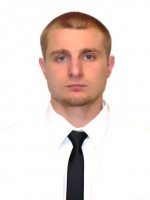 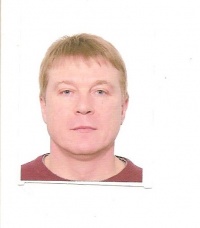 